501-A-FIRST M.B.B.S. DEGREE EXAMINATION – JULY, 2011-ANATOMY-PAPER-ITime : 2 ½ Hrs-Max. Marks : 50-Answer all questions-Illustrate your answers with suitable diagrams 1..Describe axillary artery under the following heading: 2+4+2+2=10m(a) Course  (b) Relations (c) Branches	(d) Applied anatomy.Name the muscles of mastication. Give the (a) Origin (b) Insertion (c) Nerve supply(d) Actions (e) Relations of – Lateral Pterygoid Muscle=2+2+1+2+3 WRITE SHORT NOTES ON: 5 x 4 =20mNasal Septum	4. Histology of Palatine Tonsil 5. Mesodermal derivatives of II Branchial ArchClavipectoral Fascia	7. Floor of IV ventricle of brainWRITE BRIEFLY ON: 5 x 2=8. Circumvallate papillae. 9. Nerve supply and action of Deltoid 10.Sinuses opening into middle meatus of nose.	11. External jugular vein	11.Styloid process 501-A-FIRST M.B.B.S. DEGREE EXAMINATION – JANUARY, 2011-ANATOMY-PAPER-I1,,Discuss Brachial plexus under following headings:Formation	b) Relations	c) Branches	d) Applied aspectsDiscuss lateral wall of nasal cavity under following headings:Features	b) Nerve supply	c) Blood supply	d) Applied aspect WRITE SHORT NOTES ON: 5 X 4 =3. Histology of thymus.	4. Ciliary ganglion.5. Lateral pterygoid muscle.   6. Primitive streak.	7. Distribution of ulnar nerve in the hand.  WRITE BRIEFLY: 5 x 2 =8. Blood supply of mammary gland. 9.Jugular foramen-structures passing. 10.Name the cartilages of larynx.  11Name all the muscles of pharynx.  12.Diagram of circle of Willis.501-A=FIRST M.B.B.S. DEG. EXAMINATION=JULY, 2010=ANATOMY=PAPER-IDescribe the gross anatomy of mammary gland. Add a note on its development=8+2=10mEnumerate the dural venous sinuses. Describe the tributaries, connections and applied anatomy of “Cavernous Sinus”=3+7=10mWRITE SHORT NOTES ON: 5 x 4 =20mFalx Cerebri	4. Histology of Parotid salivary gland	5. Lumbricals of hand6. Maxillary artery	7. Spermatogenesis WRITE BRIEFLY ON:		5 x 2 =10m8. Coracoid process of scapula	9. Association fibres of brain	10. Facial cleft11. Ansa cervicalis	12. Emissary veins501-A=FIRST MBBS. DEG. EXAM – JANUARY, 2010=ANATOMY-PAPER-IDescribe cavernous sinus under the following headings:=3+2+3+2=10mRelations	b) Contents	c) Tributaries	d) Applied aspectsDescribe axillary nerve under the following headings: =3+2+3+2=10mOrigin and course	b) Relations	c) Branches	d) Applied aspects WRITE SHORT NOTES ON: 5 x 4 =20mLumbricals	4. Histology of cardiac muscle	5. Fertilization	6. Development of palateAnastomosis around elbow joint WRITE BRIEFLY ON: 5 x 2 =10mBranches of axillary artery	9. Dorsal venous arch of hand	10. Nuclei related to cerebellum11. Middle meatal openings	12. Actions of superior oblique muscle of eye ball501-A-FIRST M.B.B.S. DEGREE EXAMINATION – JULY, 2009-ANATOMY-PAPER-IDescribe the tongue under the following headings. =2+2+1+2+3=10mParts	b) Relations	c) Blood supply	d) Nerve supplye) Lymphatic drainage and developmentDescribe the radial nerve under the following headings:	1+2+2+2½ +2½ =10Origin	b) Course	c) Relations	d) Branches	e) Applied Anatomy WRITE SHORT NOTES ON: 5x4=20Corpus Callosum.	4. Median cubital vein.	5. Histology of Hyaline cartilage6. Epicranial Aponeurosis.		7. Derivatives of third branchial arch WRITE BRIEFLY ON:	5x2=108. Otic Ganglion.	9. Name any four Carpal Bones.	10.Levator Palpebrae Superioris 11.Movements of Wrist Joint.	12.Filum terminale.501-A-FIRST M.B.B.S. DEG. EXAMINATION – FEBRUARY, 2009-ANATOMY-PAPER-IDescribe the lateral wall of nasal cavity under following headings:	(2+3+1+2+2=10)Bones forming	b) Subdivisions	c) Features	d) Nerve supply	e) Blood supplyDescribe formation, relations, branches and applied anatomy of Brachial plexus=(2+3+2+3=10) Write Short Notes On:= 5x4=20=3. Enlargements of spinal cord.	4. Interpeduncular fossa.5. Second pharyngeal arch.	6. Histology of Thymus.	7. Lateral pterygoid muscle. Write Briefly On=5x2=108. Ansa cervicalis. 9. Crista galli. 10. Foramen ovale. 11. Cubital fossa. 12. Intertubercular sulcus.501-A-FIRST M.B.B.S. DEG. EXAMINATION – DECEMBER, 2008 ANATOMY-PAPER-IDescribe Tongue under following headings:Surface features with papillae	b) Musculature	c) Nerve supply	d) Development=(3+3+2+2)Discuss Radial nerve under following headings:Course	b) Relations	c) Branches	d) Applied Anatomy=(2+3+3+2=10) Write short notes on:= 5x4=20Fourth ventricle 4. Histology of lymph node 5. Insula 6. Middle meningeal artery7. Development of parathyroid glandsWrite briefly on: =5x2=10m=8. Tubotympanic recess 9. Annular ligament 10. Carotid sheath11. Sacral Hiatus 12. Filum terminale501-A-FIRST MBBS. DEG. EXAMINATION – MARCH/APRIL, 2008-ANATOMY-PAPER-I-Describe the gross features, Blood and Nerve Supply, Lymphatic drainage and development of the Parotid gland. (4+3+1+2=10)Describe the course, relations, branches and applied anatomy of ulnar nerve.=(2+3+3+2=10)Write short notes on:= (5x4)3.. Microscopic Anatomy of Pituitary gland 4. Middle meningeal artery5. Lateral wall of the nose	6. Quada Equina	7. Caudate NucleusWrite briefly on:=5X2=8. Surgical neck of the humerus 9. Carotid sheath 10.. Insula 11. Sensory dicussation12. Cervical cystPAPER-I –N.R.) 501-A-MBBS.FIRST YR DEG. EXAM- SEPT/OCT-2007--ANATOMYDiscuss gross features, blood supply, microscopic anatomy & development of Thyroid gland=3+3+2+2Describe the shoulder joint under following headings: 2+3+4+1Articular Surfaces	b) Capsule and ligaments	c) Applied Anatomyd) Movements and muscles bringing about these movementsWrite short notes : 5 x 4; 3. Inferior cerebellar peduncle 4. Lateral ventricle5. Microscopic anatomy of elastic artery   6. Lymphatic drainage of Breast		7. Caudate nucleus Write briefly on: 5 x 2 =8. Nerve supply of Soft Palate  9. Filum terminale	10.Palmar aponeurosis 11.Median cubital vein 12. Olfactory bulbMAY, 2007Describe axillary Artery under following headings: a) Course b) RelationsBranches	d) Applied Anatomy =(2+4+2+2=10)Classify Dural venous sinuses. Describe cavernous sinus under following headings:-2Location, Extent=1	b) Relations, contents=2	c) Communications=3	d) Applied Anatomy=2WRITE SHORT NOTES ON:   5x4=20=a) Ulnar Nerve in the hand	b)Lateral wall of Nasal cavity c)Inferior Cervical Ganglion	d) Third Pharyngeal Pouch	e) Histology of submandibular glandWRITE BRIEFLY: 5x2=10=a) Tapetum	b) Circumvallate Papilla c) Communications of fourth VentricleActions of superior oblique muscle of eye ball	e) Sulci and gyri of parietal lobe=-=502-A-FIRST M.B.B.S. DEGREE EXAMINATION – JULY, 2011-ANATOMY-PAPER-IITime : 2 ½ Hrs-Max. Marks: 50-Answer all questions-Illustrate your answers with suitable diagrams 1..Name the arches of foot. Describe the Medial Longitudinal Arch. Add a note on its applied anatomyDescribe the Hip joint under the following headings:Articular surfaces  (b) Ligaments	(c) movements	(d) Applied anatomy. WRITE SHORT NOTES ON: 5 X 4 =20mGreater omentum-Attachments, contents and functions.	4. Supports of uterus.5. Histology of duodenum.	6. Karyotyping.	7. Popliteus muscle. WRITE BRIEFLY ON: 5 x 2 =10m8. Mention the derivatives of mesonephric duct in male.	9. Iliofemoral ligament.10. Epiploic foramen.	11. Pleura.	12. Mention the contents of the rectus sheath.IRST M.B.B.S. DEGREE EXAMINATION – JANUARY, 2011-ANATOMY-PAPER-II1..Discuss right atrium under following headings: 6 + 4 =10mGross features	b) DevelopmentDiscuss knee joint under following headings: 3+3+3+1=10mLigaments	b) Movements	c) Bursae	d) Applied AnatomyWRITE SHORT NOTES ON:  5 x 4 =3. Down’s syndrome.	4. Ureter.	5. Histology of spleen.6. Ligaments of liver.	7. Classification of cartilage.WRITE BRIEFLY ON:=8. Sertoli cells.		9. Inguinal lymph nodes	10.Trigone of urinary bladder. 11.Dorsalis paedis artery.	12.Name the branches of femoral nerve.502-A=FIRST M.B.B.S. DEG. EXAMINATION – JULY, 2010=ANATOMY=PAPER-IIDescribe the hip joint under following headings: 2+2+2+2+2=10mType & formations	b) Ligaments	c) Relations	d) Movements	e) Applied anatomyDescribe the thoraco-abdominal diaphragm under following headings:=2+2+1+3+2=10mOrigin	b) Insertion	c) Nerve Supply	d) Function & Development	e) Applied Anatomy WRITE SHORT NOTES ON: 5 x 4 =20mHistology of testis	4. Thoracic duct	5. Coeliac Trunk	6. Porto-cavel anstomosisHamstring musclesWRITE BRIEFLY ON: 5 x 2 =10mTransverse sinus of pericardium	9. Blood supply of lungs	10. Stomach bed11. Recto-uterine pouch	12. In-vitro fertilization502-A-FIRST M.B.B.S. DEG. EXAMINATION – JANUARY, 2010= ANATOMY=PAPER-IIDescribe typical intercostal space under the following headings: =2+3+3+2=10mBoundaries	b) Contents	c) Relations	d) Applied aspectsDescribe stomach under the following headings: 3 +3 +2+2=10mLigaments related	b) Blood supply	c) Lymphatic drainage	d) Applied aspects WRITE SHORT NOTES ON: 5 x 4 =20mHistology of liver	4. Karyotyping	5. Interatrial septal development6. Ligaments related to knee joint	7. Great saphenous vein WRITE BRIEFLY ON:	5 x 2 =10m8. Name the branches of femoral artery	9. Openings in the second part of duodenum10. Coverings of testis	11. Root of mesentry	12. Insertion and action of peroneus longus502-A-FIRST M.B.B.S. DEGREE EXAMINATION – JULY, 2009-ANATOMY-PAPER-IIDescribe uterus under the following headings: 2+2+2½+1+2½=10Parts & position	b) Relations	c) Support	d) Blood supplye) Development & Applied AnatomyDescribe the boundarie and contents of popliteal fossa. Describe origin, course and branches of popliteal artery=5+5=10WRITE SHORT NOTES ON: 5x4=20Valves of Heart.	4. Broncho Pulmonary Segments.	5. Klinefelter Syndrome6. Histology of fundic part of stomach.	7. Plantar Arch. WRITE BRIEFLY ON:	5x2=108. Ring Chromosome.	9. Coverings of Kidney	10. Name the derivatives of mid gut11. Deltoid ligament.	12. Medial ligament of knee joint502-A-FIRST M.B.B.S. DEG. EXAMINATION – FEBRUARY, 2009-ANATOMY-PAPER-IIDescribe the external, internal features, blood supply and development of right atrium=7+3=10mDescribe the course, relations branches and applied anatomy of Femoral artery=2+3+3+2=10m Write Short Notes On:= 5x4=20m= 3. Lesser sac.	4. Medial surface of Lung.5. Central tendon of diaphragm.	6. Mesonephric duct.	7. Mutation.Write Briefly On:= 5x2=10m= 8. Splenic vein.	9. Deep inguinal ring.	10. Lacunar ligament.11. Ligamentum patellae.	12. Tendocalcaneus.502-A-FIRST M.B.B.S. DEG. EXAMINATION – DECEMBER, 2008-ANATOMY-PAPER-IIDescribe origin, insertion, nerve supply and development of Diaphragm=3+3+2+2Define Hamstring Muscles. Describe the attachments, relations, nerve supply and actions of Adductor Magnus=2+4+2+1+1Write short notes on:= 5x4=20m=3. Left suprarenal gland.	4. Histology of testis.5. Development of Urinary Bladder.  6. Turner syndrome.	7. Inter atrial septumWrite briefly on:= 5x2=10m= 8. Sesamoid bone.	9. Lesser omentum.	10. Hilum of right lung.11. Coronary sinus. 12. Ileofemoral ligament.502-A-M.B.B.S. FIRST YR. DEG. EXAM – MARCH/APRIL, 2008-ANATOMY-PAPER-II-Describe external, internal features, Blood supply and development of Right atrium	(3+3+1+3)Describe the gross anatomy, relations, interior, Blood & Nerve Supply & development of urinary bladder=10 Write short notes on-5x4=20=3. Gall bladder   4. Portal vein	5. Hila of the lungs6. Microscopic anatomy of stomach fundus	7. Adductor canalWrite briefly on:-5x2=10=8. Dorsalis paedis artery	9. Saphenous opening	10. Sex chromosomes11. Periosteum	12. Oblique Popliteal Ligament502-A-FIRST M.B.B.S.DEGREE EXAMINATION–SEPT/OCT, 2007-ANATOMY-PAPER-IIDescribe gross features, relations, supports and development of uterus=2+2+4+2Describe the course, relations, Branches and Applied anatomy of Sciatic Nerve=3+3+2+2Write short notes on: 5 x 4 =3. Lesser sae 4. Microscopic Anatomy of Suprarenal 5. Azygos Vein6. Mutation	7. MesentryWrite briefly:5 x 2 =8. Dectus arteriosus	9. Pleural recesses 10.Coronary sinus 11.Nutrient artery12. XipistemumMAY, 2007Describe Right atrium under following headings: =(2+4+2+2=10)External features	b) Internal features	c) Development	d) Blood supplyDescribe Pancreas under following headings:= (3+3+2+2=10)Gross features	b) Relations	c) Blood supply	d) DevelopmentWrite Short Notes On: =5x4=20M=a) Perineal Membrane b) Porta caval Anastomosesc) Stomach Bed	d) Popliteus muscle	e) Femoral sheathWrite Briefly: =5x2=a) Contents of spermatic cord	b) Corpus Leuteumc) Branches of Common Peroneal Nerve	d) Muscles supplied by anterior division of obturatore) Movements at Ankle Joint* * *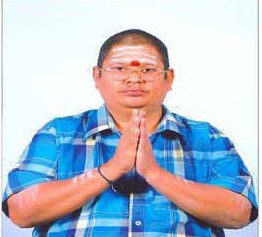 Compiled by: V.Suryanarayana, Asst.Librarian, Dr.NTRUHS,VJA.503-A-FIRST M.B.B.S. DEGREE EXAMINATION – JULY, 2011-PHYSIOLOGY-PAPER-ITime : 2 ½ Hours-Max. Marks: 50-Answer all questions 1,,Explain the hormonal phase of Pancreatic juice secretion.What is Hypoxia? Classify it. Explain them in brief. WRITE SHORT NOTES ON: 5 X 4 =20mAnticoagulants.   4. Erythroblastosis Foetalis 5.Venous Return	6.Artificial kidney 7.Heart sounds WRITE BRIEFLY ON: 5 x 2 =10m8. Endocytosis	9. Carotid bodies	10.Sweat glands11.What is Tubular maximum for Glucose (TmG)	12.Anti Diuretic Hormone (ADH)503-A-FIRST M.B.B.S. DEG. EXAMINATION – JANUARY, 2011-PHYSIOLOGY-PAPER-I1..Define arterial blood pressure. Mention its normal values. Explain the regulation of blood pressure.2. Describe reabsorption of water in Renal tubules. Add a note on Diabetes insipidus.WRITE SHORT NOTES: 5 X 4 =3. Various stages of Asphyxia.  4. Functions of skin	5. Jaundice.6. Mechanism of Hydrochloric acid secretion in stomach.	7. Erythrocyte Sedimentation Rate (ESR). WRITE BRIEFLY: 5 x 2 =8. Mitochondria. 9. Fever. 10.Classify anaemias. 11. Residual volume.12. Define vital capacity and mention its values.503-A-FIRST M.B.B.S. DEG. EXAMINATION – JULY, 2010-PHYSIOLOGY-PAPER-IClassify leucocytes. Give an account of development and functions of different Leucocytes=10mDiscuss the mechanism of regulation of our body temperature=10m WRITE SHORT NOTES ON: 5 x 4 =20mDeglutition	4. Korotkoff’s sounds	5. Hypoxia6. Lung surfactant and its applied aspects	7. T cells v/s B cells WRITE BRIEFLY ON:	5 x 2 =10m8. Erythropoietin	9. Bile salts	10. Function of Gastrin	11. Tidal volume	12. P-R Interval503-A-FIRST M.B.B.S.  DEG. EXAMINATION – JANUARY, 2010-PHYSIOLOGY-PAPER-IDiscuss the mechanism of formation of concentrated urine.  Add a note on diuresis=8+2=10mGive the composition, functions of gastric juice. Explain the mechanism of secretion of gastric juice=2+2+6=10mWRITE SHORT NOTES ON:	5 x 4 =20mConducting system of the heart	4. Oxygen dissociation curve5. Effects of mismatched blood transfusion	6. Juxta glomerular apparatusRegulation of body temperature WRITE BRIEFLY ON: 5 x 2=10mInsulin clearance test	9. Anti-Coagulants	10. Chylomicron	11. A.V. Node12. Peripheral resistance503-A-FIRST M.B.B.S. DEGREE EXAMINATION – JULY, 2009-PHYSIOLOGY-PAPER-IDiscuss the uptake of oxygen by the blood and the factors that determine its dissociation=5+5=10What is Hemoglobin and what are its functions? What factors are required for its formation and discuss the catabolism of Hemoglobin?=2+2+3+3=10WRITE SHORT NOTES ON=x4= 3. Rh-factor and its importance. 4. Movements of small intestine5. What is asphyxia?  Explain its features.	6. Intra-thoracic and Intra-pulmonary pressuresFunctional Residual capacity. WRITE BRIEFLY ON:	5x2=10Two non-respiratory functions of Lung.	9. Morphological classification of anemias. 10.Jugular venous pulse.	11. Apnoea.	12. Mass peristalsis503-A-FIRST M.B.B.S. DEG. EXAMINATION – FEBRUARY, 2009-PHYSIOLOGY-PAPER-IDraw diagram of right atrial pressure curve. Describe the pressure changes in the right atrium during a cardiac cycle=2+8=10Enumerate the respiratory centers. Describe the neural regulation of respiration=2+8=10 Write Short Notes On:= 5x4=20Nitrogen narcosis.	4. Blood groups.	5. Exocytosis.	6. Peptic ulcer.	7. Surfactant. Write Briefly On=5x2=10m=8. Micturition reflex.	9. Dietary fibres.10. Role of abdominal muscles in respiration.	11. Intra pleural pressure.	12. Anticoagulants.503-A FIRST M.B.B.S. DEGREE EXAMINATION – DECEMBER, 2008-PHYSIOLOGY-PAPER-IExplain the changes occurring in coronary circulation during a cardiac cycle. Why pain occurs in the chest in Angina Pectoris.= 8+2=10Describe the transport of oxygen in the blood. Draw oxygen dissociation curve= 8+2=10 Write short notes on:  =5x4=20m=3. Functions of ribosomes in cell.	4. Haemolytic jaundice.5. Sea water drowning.	6. Heat loss mechanism in the body. 7. Functions of plasma proteins. Write briefly on:= 5x2=108. Packed cell volume.	9. Types of Haemoglobin	10. Gastro colic reflex. 11.‘C’ wave in atrial pressure curve.	12.Glomerular filtration rate.503-A-FIRST MBBS. DEGREE EXAMINATION – JULY, 2008-PHYSIOLOGY-PAPER-IWhat are the baroreceptors? How the baroreceptors regulate the blood pressure=2+8What is asphyxia? Describe the various stages of asphyxia=2+8=10Write short notes on=5x4=3. Erythroblastosis fetalis	4. Ventricular systolic suction	5. Second Heart Sound.6. Hering bruer inflation reflex	7. Juxta glomerular apparatusWrite briefly on: =5x2=10m=8. Adrenergic receptors of heart	9. Dehydration shock	10 Gastrin11. Haemophilia	12.Fever503-A-M.B.B.S. DEG.FIRST YR. EXAM – MARCH/APRIL, 2008-PHYSIOLOGY-PAPER-IDescribe the blood groups and their significance; What is the importance of Rh factor? =8+2=10Draw a diagram to show the structure of the respiratory membrane and enumerate the haemodynamic factors influencing the exchange of gases across the membrane= 5+5Write short notes on:-5x4=1. Factors influencing coronary blood flow 2. Eccrine type of sweat glandName the different movements of the small intestines and mention their significanceJuxta medullary nephron	5. P – R interval significanceWrite briefly:-5x2=6. Describe the thermal changes during muscle contraction 7. Describe the functions of BileWhat is the Physiological importance of normal oncotic pressure of Plasma?Artificial Respiration	10.Fick’s principle503-A.M.B.B.S. FIRST Yr. DEGREE EXAMINATION–SEPT/OCT, 2007-PHYSIOLOGYWhat is the physiological basis of Blood grouping? Explain the Blood Groups and their clinical importance=2+5+3Describe the transport of oxygen in the blood. Add a note on Bohr’s effect, with the help of ODC Curve=4+3+3Write short notes on: 5 x 4=3. Surfactant	4. Heart Sounds	5. Anaemias	6. Micturition	7. Deglutition Write briefly on: 5 x 2=10m; 8. Ventilation-Perfusion Ratio		9. Cardiac Index10.Tubular maxima for Glucose	11. Urea clearance	12.AnticoagulantsPAPER-I  -  MAY, 2007Give an account of the various factors involved in blood coagulation. How is blood prevented from clotting in the vascular system.= (5+5=10)Describe the modes of transport of Co2 from the tissues to the lungs =10Write Short Notes: =5x4=a) Discuss the role of Hering Breur Reflex b) Functions of distal convoluted tubuleComposition and function of salivaDraw and label the ECG of lead II and explain the significance of Pwave & ST segment. e) Mass peristalsisWrite Briefly On: =5x2=a) Cyanosis   b) Role of skin in the regulation of body temperature	c) Bile saltsd) Glomurular filtration rate	e) Rigor mortis==504-A-FIRST M.B.B.S. DEGREE EXAMINATION – JULY, 2011-PHYSIOLOGY-PAPER-IITime : 2 ½ Hours-Max. Marks : 50-Answer all questions 1..What is Puberty? Mention the changes that occur during puberty in females.Mention the formation, composition and functions of Cerebro Spinal Fluid (C.S.F). WRITE SHORT NOTES ON: 5 X 4 =20mDefine Resting Membrane Potential. What is its ionic basis?List the differences between upper motor neuron lesion(UMN) & lower motor neuron lesion (LMN).List the important effects of Adrenaline on different tissues.Addison’s disease.Mention common errors of Refraction, its causes and their corrections. WRITE BRIEFLY ON: 5 x 2=10mMotor end plate.	9. Mention the properties of Receptors.	9. Functions of Iris. 10.Myxoedema.	11.Taste buds.504-A-FIRST M.B.B.S. DEG. EXAMINATION – JANUARY, 2011-PHYSIOLOGY-PAPER-II1..What is Referred Pain? Explain the theories of Referred Pain and mention few examples.Mention normal blood calcium level. Explain how it is regulated. WRITE SHORT NOTES ON: 5 X 4 =20mWhat is spermatogenesis?  Mention factors which regulate spermatogenesis.	4. Visual pathway.Mention the actions of chemicals at Neuro-muscular junctions.Cholinesterase	b) Curare	c) PhysostigmineMilk ejection reflex	7. Light and dark adaptation of eyes.WRITE BRIEFLY ON: 5 x 2 =8. Corpus luteum.	9. Vibration sense.	10.Functions of middle ear.11. Aldosterone.	12.Hearing Tests.504-A-FIRST MBBS. DEG. EXAMINATION – JULY, 2010=PHYSIOLOGY=PAPER-IIWhat are the actions of Thyroid Hormones on metabolism? Give an account of hyposecretion of thyroid hormone=10mName the different parts of the Ear. Explain the mechanism of hearing=10m WRITE SHORT NOTES ON: 5 x 4 =20mAccommodation reflexes	4. Ovulation	5. Diabetes mellitus and diabetes Insipidus6. Contraceptive methods	7. Resting membrane potentia WRITE BRIEFLY ON: 5 x 2 =10m8. Menarche, Menopause	9. Gigantism   10. Astigmatism   11. Waves of EEG	12. Babinski Sign504-A=FIRST M.B.B.S. DEG. EXAMINATION=JANUARY, 2010=PHYSIOLOGY=PAPER-IIGive an account of the connections and functions of Hypothalamus=5 +5=10mDescribe the functions of Placental Hormones. Discuss the diagnostic importance of Human Chorionic Gonadotropins?=7+3=10mWRITE SHORT NOTES ON: 5 x 4 =20mParkinsonism	4. Molecular basis of skeletal muscle contraction	5. Myasthenia gravis6. Vestibular apparatus		7. Brown-Sequared syndrome WRITE BRIEFLY ON:	5 x 2 =10m8. Depolarization and repolarization	9. Wallerian degeneration	10. Stretch reflex11. Hemiplegia	12. Tremor504-A-FIRST M.B.B.S. DEGREE EXAMINATION – JULY, 2009-PHYSIOLOGY-PAPER-IIDiscuss origin, distribution and functions of the Sympathetic and Parasympathetic Nerves.2+3+2½+2½=10Describe the synthesis, transport and regulation of secretion of Thyroid hormones. Discuss about cretinism=2+2+2+4=10WRITE SHORT NOTES ON:	5x4=20hCG.	4. Diagrammatic representation of visual Path way	5. Hearing tests.6. Four differences between smooth muscle and cardiac muscle. 7. Cerebrospinal fluid WRITE BRIEFLY ON:	5x2=108. Near response of Eye.	9. Milk ejection reflex	10. Triple response	11. Plantar reflex.12. Actin and Myosin.504-A-FIRST MBBS. DEG. EXAMINATION – FEBRUARY, 2009-PHYSIOLOGY-PAPER-IIDescribe the hormonal control of menstrual cycle. Add a note on rhythm method of family Planning=2+8=10What is synapse? Describe the important features of synapse= 2+8=10Write Short Notes On:= 5x4=3. Anti inflammatory effect of Glucocorticoids.	4. Olfactory cells.5. Anterograde amnesia.	6. Brown sequard syndrome.	7. Thyroid function tests.Write Briefly On=5x2=8. Tympanic Reflex.	9. Presbyopia.	10.Dark adaptation.	11. Rigor mortis.12. Alfa block in Electroencephalogram.504-A-FIRST M.B.B.S. DEGREE EXAMINATION – DECEMBER, 2008-PHYSIOLOGY-PAPER-IIClassify white blood corpuscles. Explain their functions and variations=3+4+3Name the hormones produced by supra renal glands. Describe the action of any one of them.= 3+7=10 Write short notes on:= 5x4=3. Role of Hypothalamus in Blood volume regulation. 4. Types of muscle fibers.5. Excitatory post synaptic potential.   6. Signs of ovulation.	7. Pregnancy test. Write briefly on:=5x2=108. Oral contraceptives.   9. Taste buds.	10. Dwarfism. 11.Functions of middle ear. 11.Intra ocular pressure.504-A-FIRST MBBS. DEG. EXAM– JULY, 2008-PHYSIOLOGY-PAPER-IIEnumerate the hormones of anterior Pituitary gland. 2+8=10Explain the secretion and function of any one of them. What is decerebrate rigidity? Explain its manifestation Write short notes on:= 5x4=20Saltatory conduction	4. Visual pathway	5. Seminal fluid	6. Oestrogen	7. Organ of Corti Write briefly on: 5x2=108. Referred pain	9. Progesterone	10. Paradoxical sleep	11. Motor aphasia 12.Conditioned Reflex504-A-M.B.B.S. DEG. EXAM–MAR/APRIL, 2008-FIRST M.B.B.S-PHYSIOLOGY-PAPER-IIDiscuss the function of reticular formation.	(10)What is tetany? Describe one hormone which is the causative factor, in detail.-(1+1+8) Write short notes on=(5x4) 1. Factors influencing spermatogenesis2. Role of ADH in fluid balance of the body   3. Otolith organs	4. Functions of C.S.F 5. Taste pathway Write briefly on: -(5x2) 1. Myopia	2. Function of Glucagon3. Saltatory conduction4. Lower Motor Neurone Paralysis	5. Adrenal Medullary Hormones504-A-MBBS. FIRST Yr. DEG. EXAMINATION–SEPT/OCT, 2007-PHYSIOLOGY-PAPER-IIName the Hormones of Posterior Pituitary. Explain their functions=2+8What are the nuclei of the Hypothalamus. Describe their connections and functions of Hypothalamus=10m Write short notes on: 5 x 4 =20m; 3. Neuromuscular Junction	4. Diabetes Insipidus5. Feed Back Mechanism	6. Functions of middle ear	7. Taste pathwayWrite briefly on: 5 x 2 =10m; 8. Functions of Cerebellum	9. Oral contraceptive pills 10.Babinskis sign	11.Cretinisim	12. AphasiaPAPER-II - MAY, 2007Describe briefly the functions of hypothalamus. =10Give an account of the physiological actions of growth hormones and mechanism of these actions=10mWrite Short Notes On:= 5x4=a) Mention refractory errors. How can they be corrected ?Draw a diagram showing the pathway for epicritic touch sensation and label.What is spinal shock ? What is it due to ?What are cochlear micro phonic potentials ? How are they produced ? How do they differ from action potentials of nerves ?Draw and label the electron microscopic structure of a Sarcomere.Write Briefly On: =5x2=a) Oxtocin	b) What are the effects of tying the vas deferensc) ACTHe	d) Synaptic delay	e) Cretinism==500-A-FIRST M.B.B.S. DEGREE EXAMINATION – JULY, 2011-BIOCHEMISTRY-PAPER-ITime : 2 ½ Hours-Max. Marks: 50-Answer all questions1..Describe the CITRIC ACID cycle with energetics. Explain the Amphibolic role of this cycle?2. Write the sources, daily requirements, functions and deficiency manifestations of Vitamin C? WRITE SHORT NOTES ON: 5 X 4 =3. Chemiosmotic theory and oxidative phosphorylation.4. Porphyrias.	5. Digestion and absorption of lipids.6. Competitive Inhibition and its clinical significance	7. Enzyme markers in myocardial infarction WRITE BRIEFLY ON: 5 x 2 =10m8. Give two examples for phospholipids and write their functions. 9. Specific Dynamic Action. 10.MUTAROTATION11. What are Antivitamins? Give any two examples with vitamin inhibited by them. 12, Absolute specificity of Enzymes500-A-FIRST M.B.B.S. DEG. EXAMINATION-JANUARY, 2011-BIOCHEMISTRY-PAPER-I1..Describe the sources, dietary requirements, biochemical functions and deficiency manifestations of Vitamin A=1+1+4+4=10mMention the pathways by which Glucose is metabolized in the body. Describe the steps of anaerobic glycloysis and its energetics=2+6+2=10mWRITE SHORT NOTES ON: =5 x 4 =20mSchematically represent the Electron Transport Chain indicating the sites of ATP production and Inhibitors.Formation and fate of Bile pigments.	5. Factors affecting enzyme activity.6. Abnormal Hemoglobins.	7. Lipoproteins. WRITE BRIEFLY ON: 5 x 2 =10m8. Biological value of proteins.	9. Km value and its significance.	10.Dietary fiber. 11,Detoxification by Oxidation.	12.Lactose Intolerance.500-A=FIRST M.B.B.S. DEG. EXAMINATION – JULY, 2010=BIOCHEMISTRY-PAPER-IExplain the formation, utilization and excretion of ketone bodies. What is ketoacidosis?=4+2+2+2=10mHow is acetyl CoA oxidized in citric acid cycle? What is it's energetics? Why it is called amphibolic pathway?=6 + 2 +2=10mWRITE SHORT NOTES ON: 5 x 4 =20mIsoenzymes	4. Fatty Liver	5. Inhibitors of respiratory chain6. Diagnostic importance of enzymes	7. Biochemical functions of Vitamin D. WRITE BRIEFLY ON: 5 x 2 =10m8. Cori cycle.	9. Hyaluronic acid and its functionsWhat is substrate level phosphorylation? Give two examples.Functions of cholesterol.	12. What are lyases? Give two examples500-A=FIRST M.B.B.S. DEG. EXAM – JANUARY, 2010-BIOCHEMISTRY=PAPER-IOutline the reactions of Hexose Monophosphate Shunt Pathway. In which tissues this pathway is operative? What is the significance of this pathway?=6 + 2 +2=10mHow is NADH oxidized in the respiratory chain? Indicate the sites of oxidative phosphorylation. What is chemiosmotic theory?= 4 +3+3=10mWRITE SHORT NOTES ON: 5 x 4 =20mFunctions and deficiency of Niacin	4. Pyruvate dehydrogenase complex5. Phospholipids and their functions	6. Glycogen storage diseasesDetoxification by conjugation WRITE BRIEFLY ON: 5 x 2 =10mFunctions of high density lipoproteinBiochemically important compounds derived from cholesterolProenzymes and their importance	11. What are ligases? Give two examples12. Functions of ascorbic acid500-A-FIRST M.B.B.S. DEGREE EXAMINATION – JULY, 2009-BIOCHEMISTRY-PAPER-IDiscuss the metabolism of ketone bodies and add a note on ketosis. Write briefly on the tests done for the detection of ketone bodies in urine.=7+3=10Write the steps of HMP SHUNT pathway. Write the significance of this pathway=7+3=10 WRITE SHORT NOTES ON:	5x4=20Specificity of enzymes.	4. High energy compounds with examplesWhat are Porphyrias? Write briefly on Acute Intermittent Porphyria.Functions and deficiency manifestations of Vitamin A.	7. Fatty acid synthase complex WRITE BRIEFLY ON:	5x2=10Name the enzyme deficit in the following conditions=a) Galoctosemia	b) Nieman Pick’s Disease.Specific Dynamic Action.	10. Anti Vitamins	11. Structure of sucrose.12. Mechanisms of Detoxification.500-A-FIRST MBBS. DEG. EXAMINATION-FEBRUARY, 2009-BIOCHEMISTRY-PAPER-I1..Describe tricarboxylic acid cycle with its energetics & inhibitors. Add a note on anaplerotic reactions (6+2+2)2. Describe Hemoglobin structure, functions and metabolism. Write briefly on Porphyrias and mention any two laboratory tests to diagnose them= (5+3+2=10)Write Short Notes On:= 5x4=3. Isoenzymes and their clinical importance.Glycosaminoglycans and their functions.Define basal metabolic rate (BMR) and list the factors affecting BMR.Synthesis and functions of Calcitriol.	7. Classify phospholipids and mention their functions. Write Briefly On=5x2=8. Sources and functions of Folic acid.9. Biomedical importance of Prostaglandins.	10. Name the Bile salts and mention their functions.What is carnitine and its role in oxidation of fatty acids.Give examples of Uncouplers and Inhibitors of Oxidative Phosphorylation.500-A- FIRST M.B.B.S. DEG. EXAM – DECEMBER, 2008 BIOCHEMISTRY-PAPER-I1..Define glycogenesis and glycogenolysis. Explain the reactions of glycogenesis and glycogenolysis in the liver. How cyclic AMP regulates these pathways. Mention its significance. =(1+5+2+2=10)2. Give an account of the chemistry, sources, and daily requirements of Vitamin ‘D’. Enumerate its biochemical functions and deficiency manifestations (2+1+1+4+2)Write Short Notes= 5x4=3. Detoxification by conjugation4. Formation of HMG CoA and its importance.	5. Components of electron transport chain.6. Thalassemia.	7. Functions of any two Phospholipids. Write Briefly On:= 5x2=8. Factors affecting absorption of carbohydrates.	9. Kwashiorkor.10. Clinical applications of creatine kinase and LDH. 11. Dietary fiber. 12. Regulation of enzyme activity.500-A-FIRST M.B.B.S. DEG. EXAMINATION – JULY, 2008- BIOCHEMISTRY-PAPER-I-Explain how palmitic acid is oxidized in our body. How much energy is released? Explain how acetyl CoA level is regulated?= (6+2+2=10)What are enzymes? Classify them with examples. Give an account on the effect of substrate concentration, pH and temperature on enzyme action. Explain the significance of Km and Vmax.=(1+3+3+3)Write short notes on: =-5x4=20m=3. Steps of glycogenesis and its significance.4. P:O ratio and respiratory control.	5. Hormonal regulation of blood glucose.	6. Vitamin ‘E’.7. Abnormalities associated with bilirubin metabolism.Write briefly on: =5x2=10m=8. Lactose.	9. How Aspirin and Indole undergo biotransformation?10. Specific dynamic action of food.	11. Rapport lube ring cycle.12. Cobalamin – functions and deficiency manifestations.500-A-FIRST M.B.B.S. DEG. EXAMINATION – MAR/APRIL, 2008--Biochemistry-Paper-I-What are ketone bodies? How are they synthesized? Name the conditions characterized by excessive production of ketone bodies. Explain the metabolic derangements and consequences of ketosis.- (1+3+1+5)What are the metabolic fates of glucose-6-phosphate? Explain HMP shunt pathway and mention its significance. (2+6+2=10)Write short notes on: 5x4=20=1. What is competitive inhibition? Write its clinical applications.High energy compoundsPorphyrias 4. Biochemical functions and deficiency manifestations of Folic acid 5. Calorific value Write brief notes on: -5x2=101. Essential fatty acids	2. Redox potential	3. Sources and deficiency manifestations of Vitamin ‘A’4. Detoxification by Hydrolysis (two examples)	5. Composition and importance of Insulin.500-A-FIRST M.B.B.S. DEGREE EXAMINATION – SEPT/OCT, 2007-BIOCHEMISTRY-PAPER-I-Define “glycogenesis” and “glycogenolysis”. Describe glycogenesis in detail. How is it regulated=2+5+3Explain the terms “Ketonemia” and “ketosis”. Name the conditions in which ketosis occurs. Describe the synthesis and catabolism of ketone bodies. How do you test for ketone bodies in urine=2+1+6+1Write short notes on: 5 x 4 =20m; 3. Biological value of proteins	4. Sickle cell haemoglobin5. Rickets	6. Detoxification by conjugation	7. Von Gierke’s Disease Write briefly on: 5 x 2 =10m; 8. Uncouplers of oxidative phosphorylation9. Effect of temperature on enzyme activity	10. Zymogens 11. Define Epimer. Name two Epimers 12.Mention the importance of phosphotidyl inositolMAY, 2007 -  PAPER-IExplain how palmitic acid is oxidized in our body ? How much energy is liberated. How acetyl CoA level is regulated.(6+2+2=10)What are the fates of glucose-6-phosphate? Explain the HMP shunt pathway &state its significance.(2+5+3)Write Short: 5x4=a) Name the coenzymes of Niacin and Thiamine and give two metabolic functions of each.b) Schematic representation of electron transport chain	c) Functions of cholesterol	d) Porphyriae) Factors affecting enzyme activity.WRITE BRIEFLY ON: 5x2=10=a) Uncouplers of oxidative phosphorylationb) Enzyme markers in myocardial infarction	c) Factors influencing biological value of proteinsd) Thalassaemias	e) Dietary requirement and deficiency manifestations of Vitamin A.==500-B-FIRST M.B.B.S. DEG. EXAMINATION – JULY, 2011-BIOCHEMISTRY-PAPER-IITime : 2 ½ Hours-Max. Marks : 50-Answer all questions1..What is the normal pH of blood? Discuss the respiratory and renal regulation of Ph=1+4+5Explain the pathway of catabolism of Tyrosine. Write the important products synthesized from Tyrosine. Add a note on Albinism.WRITE SHORT NOTES ON: 5 x 4 =20mReplication.Fluid Mosaic Model of membrane structure.What is Recombinant DNA? What is the role of restriction endonuclease in Recombinant DNA technique?Name the plasma proteins. List any four functions of them in the human body.Creatinine Clearance test. WRITE BRIEFLY ON: 5 x 2 =10mApoptosis.	9. Oxytocin	10.FLUOROSIS	11. Vandenberg’s Test.	12. Anion gap. 500-B-FIRST MBBS. DEG. EXAMINATION-JANUARY, 2011-BIOCHEMISTRY-PAPER-II 1..Define a buffer. Explain the various mechanisms of regulation of acid-base balance. Add a note onacid-base disorders.1+7+2=10mDescribe the steps of eukaryotic replication of DNA.Add a note on Reverse transcription=8+2=10m WRITE SHORT NOTES ON: 5 x 4 =20mAbsorption and transportation of Iron.	4. Purine salvage pathways.5. Outline the steps of biosynthesis of Urea. 6. Mechanisms of hormone action. 7.Renal Function TestsWRITE BRIEFLY ON: 5 x 2 =10mDefine denaturation of proteins. Give examples of denaturing agents.What are plasma proteins and write their normal ranges?What are Oncogenes and give examples?	11.Orotic acidurias.12.Mention the biochemical defects in:-a) Alkaptonuria	b) Maple syrup urine disease500-B=FIRST MBBS. DEG. EXAMINATION – JULY, 2010=BIOCHEMISTRY=PAPER-IIHow is glycine degraded in the body? Outline the synthesis of creatine from glycine. Enumerate the metabolic diseases of glycine=4+3+3=10mExplain transcription. Name the different types of RNA and indicate their functions=6+2+2=10 WRITE SHORT NOTES ON: 5 x 4 =20mBiochemical functions of zinc and iodine.	4. Nitrogen balance5. Blood buffers and regulation of pH.	6. Biologically active peptidesRecombinant DNA and its applications WRITE BRIEFLY ON: 5 x 2 =10mWhat is isoelectric pH of a protein? Mention two properties of a protein at this pH.What is creatine clearance? What is its diagnostic importance?Name any two Group I hormones. What is their mechanism of action?Write the functions of immunoglobulin G.What are tumor markers? Give two examples.500-B-FIRST MBBS. DEG. EXAMINATION – JANUARY, 2010-BIOCHEMISTRY-PAPER-IIHow is phenylalanine converted to tyrosine in the body? What is phenylketonuria? Outline the formation of thyroid hormones and catecholamines from tyrosine=2+2+3+3=10mGive an account of Watson-Crick model of DNA. List the differences between DNA and RNA. How is DNA replicated?=4+2+4=10mWRITE SHORT NOTES ON: 5 x 4 =20mBiochemical functions of copper.	4. Clearance Tests5. Characteristics of genetic code.	6. Paper Electrophoresis	7. Metabolic acidosis WRITE BRIEFLY ON: 5 x 2 =10mDefinition and forces responsible for tertiary structure of a protein.Name four important substances derived from glycine.Name any two gastrointestinal hormones. What is their mechanism of action?Functions of Plasma Albumin.What do you mean by post translational modifications?500-B-FIRST M.B.B.S. DEG. EXAMINATION – JULY, 2009-BIOCHEMISTRY-PAPER-IIHow is ammonia detoxified in the body? Give an account of the urea cycle. Add a note on the enzyme defects in the cycle=2+6+2=10Explain the steps involved in the synthesis of Recombinant DNA. Mention the clinical applications of this technique=7+3=10WRITE SHORT NOTES ON: 5x4=20Metabolic acidosis.	4. Functions and deficiency manifestations of calcium5. Primary structure of proteins.	6. Mechanism of action of steroid hormonesHepatic functional tests. WRITE BRIEFLY ON:	5x2=10Wilson’s Disease.Write the normal serum levels of=a) Sodium	b) Potassium	c) Creatinine	d) UreaHartnup’s disease.	11. Anticancer agents12. Write the general structure of immunoglobulins.500-B-FIRST M.B.B.S. DEGREE EXAM – FEBRUARY, 2009-BIOCHEMISTRY-PAPER-IIWrite the sources, daily requirement, factors affecting the absorption and functions of calcium. Add a note on hormonal regulation of serum calcium=(1+1+2+3+3=10)Discuss the sources of ammonia in the body and explain how it is detoxified. Mention normal range of blood ammonia and list the causes of ammonia intoxication=(3+4+1+2=10)Write Short Notes On: =5x4=20Mutations.	4. Biochemical actions of Insulin.	5. Gastric Function Tests.6. Serum Protein Electrophoresis.	7. Catabolism of purines. Write Briefly On:=5x2=109. Anion gap and its significance.	9. Phenylketonuria.	10. Tumor Markers. 11. Active Transport.12. Xeroderma Pigmentosum.500-B-FIRST M.B.B.S. DEGREE EXAM – DECEMBER, 2008-BIOCHEMISTRY-PAPER-II-What are proteins? Explain the structural organization of a protein molecule. Mention the importance of proteins= (1+6+3=10)What are nucleotides? Explain the synthesis of purine nucleotides by salvage pathway. Write briefly on the metabolic disorders associated with purine metabolism= (1+5+4=10)Write Short Notes On:  =5x4=20m=3. Urea cycle.	4. Absorption and transportation of Iron.5. Role of kidney in acid base regulation.	6. Role of glucagons on protein and mineral metabolism.7. Enumerate liver function tests. Explain any one.Write Briefly On=5x2=8. Tumor suppressor.	8.Genetic code.10. Clinical manifestations of hypokalaemia. 11. Functions of cell membrane 12. Functions of mRNA.500-B-FIRST M.B.B.S. DEGREE EXAMINATION – JULY, 2008What is transamination? Explain the role of transamination in channeling amino group to urea cycle. Give the reactions of urea cycle. Indicate the biochemicaldefects in the disorders associated with urea cycle.=(1+3+3+3=10)Give an account of daily requirements, absorption and transport, biochemical functions and clinical abnormalities of iron= (1+3+3+3=10)Write short notes on:= 5x4=20m=3. Enumerate liver function tests. Explain any one.4. Types and functions of immunoglobulins.	5. DNA structure and functions.6. Wobble hypothesis for Codon-Anticodon interactions.	7. Types and causes of mutations. Write briefly on: -5x2=10m=8. Essential amino acids	9. Fluid mosaic model.10. Water intoxication. 11. Factors regulating hormone action.12. Sources of carbon and nitrogen atoms of purine ring system.500-B=M.B.B.S. Deg. Exam – March/April, 2008-First M.B.B.S. Biochemistry-PAPER-II-Name aromatic amino acids. Give an account on the metabolism of tyrosine. What are the biologically important compounds derived from tyrosine? Which are the inborn errors associated with this amino acid? =(1+6+1+2=10)Give an account of the sources, absorption, requirement, functions and regulation of calcium. (1+2+1+3+3)Write short notes on:-5x4=20)= 1. Induction and repression	2. Structure and function of tRNARespiratory and metabolic acidosis	4. Gout5. Name four different types of nucleotides and mention their biological importance.Write brief notes on-(5x2=10)= 1. Tumor Markers	2, Structural features of cell membrane3. Urea clearance	4. Define mutagens and give two examples	5. Hybridoma500-B-FIRST M.B.B.S. DEG. EXAM–SEPT/OCT, 2007-BIOCHEMISTRY-PAPER-IIDescribe in detail the metabolism of phenyl alanine in the human body. Mention the associated inborn errors=8+2Classify the nitrogenous bases present in the nuclei acids with suitable examples. Mention the source of each of the atoms present in the purine ring. Describe the catabolism of purine nucleotides. Write briefly on the associated metabolic disorders=2+2+4+2Write short notes on: 5 x 4 =20m; 3. Creatinine clearance	4. Genetic code	5. Facilitated diffusion6. Regulation of serum calcium level	7. Respiratory acidosisWrite briefly on: 5 x 2 =10m; 8. Non-protein amino acids	9. Biochemical function of Selenium 10.Name two biologically important nucleotides and mention their functions 11. Menke’s disease 12.Phosphoadenosine phosphosulphate (PAPS)MAY, 2007  -  PAPER-IIExplain the formation of uric acid. What is the normal serum uric acid level ? Explain the disease associated with its accumulation.Suggest a way for lowering serum uric acid level. (4+1+3+2=10)Enumerate kidney function tests and liver function test. Give a detail account on one kidney function test and one liver function test. (2+2+3+3=10)WRITE SHORT NOTES ON:  5x4=20=a) Urea cycle	b) Metabolic Acidosis and Alkalosisc) Sources and functions of copper	d) Functions of plasma proteins	e) Salient features of the genetic codeWRITE BRIEFLY ON: 5x2=10a) Apoptosis	b) Gene library	c) Fates of glycine	d) Homocystinuria e) Oxytocin==